Dienas centra „Tīraine” darba laiks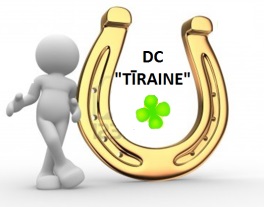 janvārī/februārī no pl.11.00 līdz 19.00(bērniem un jauniešiem no pl.13.00 līdz 19.00)No 28. janvāra līdz 01. februārimwww.dctiraine.lv tālr.: 27873903PirmdienaOtrdienaTrešdienaCeturtdienaPiektdiena11.00-13.00Sagatavošanās darbi(mājaslapas papildināšana)15.00-17.00Radošās aktivitātes17.00-19.00Brīvā laika aktivitātes 11.00-13.00Sagatavošanās darbi14:00-16:00Sacensības galda spēlēs17.00-19.00Kino vakars Pensijas vecuma personām11.00-13.00Nūjošanas nodarbība (pensijas vec. pers.)15.00-17.00Radošā darbnīca17.00-19.00Brīvā laika aktivitātes11.00-13.00Sagatavošanās darbi15:00-17:00Turnīrs spēlē ALIAS17:30Apbalvošana18.00-19.00Brīvā laika aktivitātes11.00-13.00Datorapmācība pieaugušajiem(pēc pieraksta)14.00-16.00Radošās aktivitātes18.00-19.00Tējas malkošana(nedēļas notikumu pārskats)